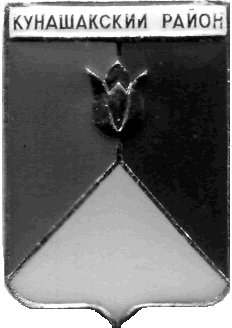 
СОБРАНИЕ ДЕПУТАТОВКУНАШАКСКОГО МУНИЦИПАЛЬНОГО РАЙОНАЧЕЛЯБИНСКОЙ ОБЛАСТИРЕШЕНИЕ4 заседаниеот  « 19 » апреля . № 28О внесении изменений в решение Собрания депутатов Кунашакскогомуниципального района от 28.12.2021г.№ 115 «О районном бюджете на 2022год и на плановый период 2023 и 2024годов»В соответствии с Бюджетным Кодексом РФ, Федеральным Законом 
от 06.10.2003 г. № 131-ФЗ «Об общих принципах организации местного самоуправления в Российской Федерации», Уставом Кунашакского муниципального района, Положение о бюджетном процессе в Кунашакском муниципальном районе, утвержденным решением Собрания депутатов
от 20.05.2020 года № 58, Собрание депутатов Кунашакского муниципального районаРЕШАЕТ:1. Внести в решение Собрания депутатов Кунашакского муниципального района от 28.12.2021 г. № 115 «О районном бюджете на 2022 год и на плановый период 2023 и 2024 годов» (далее – решение) изменения, согласно приложению.  2. Настоящее решение вступает в силу со дня его подписания и подлежит опубликованию в средствах массовой информации.3. Контроль исполнения данного решения возложить на комиссию по бюджету, налогам и предпринимательству Собрания депутатов Кунашакского муниципального района.ПредседательСобрания депутатов									  Н.В. ГусеваПриложениек решению Собрания депутатовКунашакского муниципального районаот «______» _________2022г. № _____Изменения в решение Собрания депутатов Кунашакского муниципального района от 28.12.2021 г. № 115 «О районном бюджете на 2022 год и на плановый период 2023 и 2024 годов»Пункт 1 изложить в следующей редакции:«1. Утвердить основные характеристики районного бюджета на 2022 год:1) прогнозируемый общий объем доходов районного бюджета в сумме1 815 866,572тыс.рублей, в том числе безвозмездные поступления от других бюджетов бюджетной системы Российской Федерации в сумме 1 468 084,472тыс.рублей;2) общий объем расходов районного бюджета в сумме 1 844 597,206тыс. рублей, в том числе за счет остатков на расчетном счете на 01.01.2022 г. в сумме 28730,635тыс.рублей;- объем дефицита районного бюджета в сумме28 730, 635тыс.рублей.В пункте 5 приложения 2,4,6, изложить в следующей редакции, согласно приложению 1,2,3.Глава района 									          С.Н. Аминов